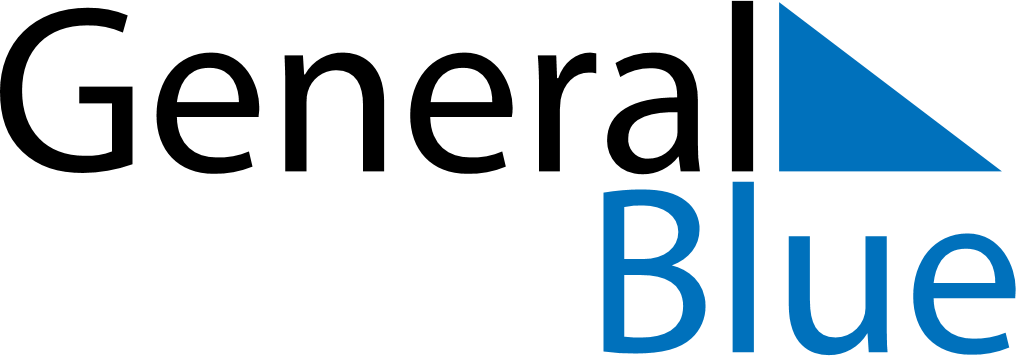 2027 – Q2Zambia  2027 – Q2Zambia  2027 – Q2Zambia  2027 – Q2Zambia  2027 – Q2Zambia  2027 – Q2Zambia  AprilMondayTuesdayWednesdayThursdayFridaySaturdaySundayApril1234April567891011April12131415161718April19202122232425April2627282930AprilMayMondayTuesdayWednesdayThursdayFridaySaturdaySundayMay12May3456789May10111213141516May17181920212223May24252627282930May31JuneMondayTuesdayWednesdayThursdayFridaySaturdaySundayJune123456June78910111213June14151617181920June21222324252627June282930JuneMay 1: Labour DayMay 25: African Freedom Day